SEGUNDA-FEIRA 24-08TERÇA-FEIRA 25-08QUARTA-FEIRA 26-08QUINTA-FEIRA 27-08SEXTA-FEIRA 28-08O QUE VOCÊ VAIESTUDAR:O EU, O OUTRO E O NÓS: Regras de jogos e brincadeiras. PARA QUEVAMOSESTUDARESSESCONTEÚDOS?-Participar de brincadeiras que estimulem a relação entre o adulto/criança e criança/criança.COMO VAMOSESTUDAR OSCONTEÚDOS?Brincadeira “Golfe adaptado”. Você vai precisar de 1 caixa de papelão pequena; 1caixinha de leite e garrafa pet como buraco; 1 bola pequena (tênis, borracha ou papel);1 taco, cabo de vassoura ou cabo de guarda-chuva.Organize o espaço onde você e seu adversário jogará o golfe. Separe os materiais, coloque a caixinha de leite, a garrafa pet cortada ao meio, encostadas em uma parede. Em cima delas, marcar a pontuação de cada acerto, ou seja, acima da caixa de leite escreva 20 pontos, da garrafa pet 10 pontos, caixinha de papelão 5 pontos. Quanto menor o buraco, maior a pontuação. Faça uma marca no chão distante de 1 a 2 metros da parede, onde será colada a bolinha para ser batida com o taco. Bata na bola com o taco lembre-se, você vai precisar perceber a força motora que vai utilizar, pois o objetivo do jogo é acertar a bolinha no buraco. Cada jogador terá três chances, intercalando a vez das rebatidas, conforme forem acertando o buraco deverão anotar a pontuação para no final ver quem foi o melhor.Links da aula:https://www.youtube.com/watch?v=aHfY2eDx86Uhttps://www.youtube.com/watch?v=KjohRwmUJEUMÚSICA: O Palhaço Herói - Um Herói do CoraçãoHISTÓRIA: O nariz do palhaço-Varal de HistóriasCOMO VAMOSREGISTRAR O QUE APRENDEMOSBrincar em dupla de golfe adaptado, acertar os orifícios dos objetos exposto e marcar a pontuação. Vence quem fizer mais pontos.O QUE VOCÊ VAIESTUDAR:TRAÇOS, SONS, CORES E FORMAS: Manifestações folclóricas.PARA QUEVAMOSESTUDARESSESCONTEÚDOS?- Ouvir poemas, parlendas, trava-línguas e outros gêneros textuais. COMO VAMOSESTUDAR OSCONTEÚDOS?Após a criança ouvir a cantiga de roda, realizar os movimentos de marchar. Variando as direções: marchar para frente, para trás (ré), para o lado direito e para o esquerdo. Link da cantiga marcha soldado: https://www.youtube.com/watch?v=9HlFaRIfstEMarcha soldado
Cabeça de papel
Quem não marchar direito
Vai preso pro quartel
O quartel pegou fogo
São Francisco deu sinal
Acode, acode, acode
A bandeira nacional.Em seguida, colorir o desenho do soldado e recortar seguindo as linhas pontilhadas. E por fim, montar o quebra-cabeça.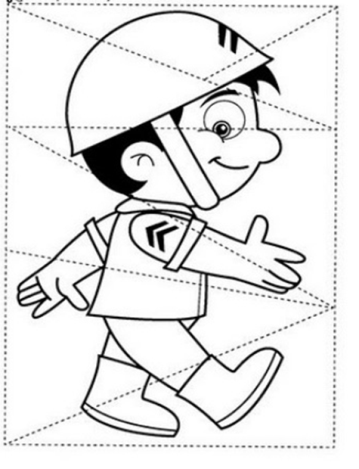 Links da aula:https://www.youtube.com/watch?v=mWnHuNuBiHU https://www.youtube.com/watch?v=Wt4LsMkf5-AMÚSICA: O Soldadinho de Jesus – 3 Palavrinhas.HISTÓRIA: O Soldadinho de Chumbo.COMO VAMOSREGISTRAR O QUE APRENDEMOSApós realizar os movimentos de marchar, colorir o soldado e recortar seguindo os pontilhados das linhas e montar o quebra-cabeça.O QUE VOCÊ VAIESTUDAR:ESCUTA, FALA, PENSAMENTO E IMAGINAÇÃO: A língua portuguesa falada, suas diversas funções e usos sociais. PARA QUEVAMOSESTUDARESSESCONTEÚDOS?- Ampliar seu vocabulário por meio de músicas, narrativas, poemas, histórias, contos, parlendas, conversas e brincadeiras para desenvolver sua capacidade de comunicação. COMO VAMOSESTUDAR OSCONTEÚDOS?Após escutar as parlendas apresentadas no vídeo do link abaixo. Fazer uma roda com as pessoas de sua casa e realizar a brincadeira. Cantar a parlenda e ir batendo a mão da pessoa que está ao seu lado e assim sucessivamente; a criança sozinha com dois pedaços de cabo de vassoura (20cm cada) e conforme for cantando bater um pauzinho no outro seguindo o ritmo da parlenda; pode ser também estalando os dedos,  conforme o ritmo.   https://www.youtube.com/watch?v=4pGJaKxD8mQ Links da aula:https://www.youtube.com/watch?v=PAq8OTpIqX8https://www.youtube.com/watch?v=Sh1AWQw_KcAMÚSICA: Oração do Pai Nosso - Elefantinho BonitinhoHISTÓRIA: As Famílias do Mundinho - Varal de HistóriasCOMO VAMOSREGISTRAR O QUE APRENDEMOS Aprender diversas parlendas e realizar a brincadeira de roda ou sozinho usando objetos (pau) e estalando os dedos conforme o ritmo.O QUE VOCÊ VAIESTUDAR:ESPAÇOS, TEMPOS, QUANTIDADES, RELAÇÕES E TRANSFORMAÇÕES: Agrupamento de quantidades. PARA QUEVAMOSESTUDARESSESCONTEÚDOS?- Agrupar elementos da mesma natureza em quantidades pré-estabelecidas.COMO VAMOSESTUDAR OSCONTEÚDOS?Dando continuidade a aula do dia anterior, relembrando as parlendas. Trabalharemos a parlenda seguinte:Um, dois
Feijão com arrozTrês, quatro
Feijão no pratoCinco, seis
Falar em inglêsSete, oito
Comer biscoitoNove, dezComer pastéis.Pesquisar em revistas, panfletos de mercado figura de: arroz, prato, biscoito, pastéis e uma palavra em inglês e recortar fazendo a colagem dos mesmos em seu devido lugar. Em seguida, desenhar bolinhas nos quadradinhos de acordo com o numeral contido na parlenda.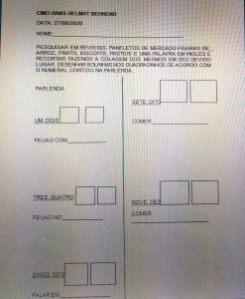 Links da aula:https://www.youtube.com/watch?v=n575gJZqE6khttps://www.youtube.com/watch?v=4pc2zLD9N_MMÚSICA: Um, dois, feijão com arrozHISTÓRIA: Corona – em Uma Aventura PerigosaCOMO VAMOSREGISTRAR O QUE APRENDEMOSDesenhar bolinhas nos quadradinhos de acordo com o numeral contido na parlenda.O QUE VOCÊ VAIESTUDAR:CORPO, GESTOS E MOVIMENTOS: Seu corpo, suas possibilidades motoras, sensoriais e expressivas. PARA QUEVAMOSESTUDARESSESCONTEÚDOS?-Percorrer trajetos inventados espontaneamente ou propostos: circuitos desenhados no chão, feitos com corda, elásticos, tecidos, mobília e outros limitadores e obstáculos para subir, descer, passar por baixo, por cima, por dentro, por fora, na frente, atrás, contornar e outros. COMO VAMOSESTUDAR OSCONTEÚDOS?Atividade motora: Precisaremos de cinco objetos (bola pequena, ursinhos de pelúcia), giz escolar/carvão/terra para desenhar o zig zag do percurso. Fazer um zig zag e em cada ponta colocar um objeto, a criança pulará com um pé só até o objeto e pegá-lo com os dois pés e com um pulo colocá-lo do outro lado. Voltar para o início do percurso e começar novamente, assim sucessivamente até terminar de tirar todos os objetos do caminho. Realizar o percurso novamente, agora com o outro pé. Obs: Essas bolinhas estão representando os objetos que serão colocados para a criança realizar a atividade. 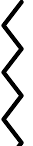 Links da aula:https://www.youtube.com/watch?v=r9DUytNMROAhttps://www.youtube.com/watch?v=7bl3C3ds4OkMÚSICA: Patinho Tuga - O Trem MalucoHISTÓRIA: Tremzinho Feliz - Varal de HistóriasCOMO VAMOSREGISTRAR O QUE APRENDEMOSRealizar o percurso em zig zag pulando com um pé só e pegar com os dois pés juntos. Os objetos que estarão no trajeto.